๑. ชื่อเรื่อง  ระบบติดตาม และประเมินผลตัวชี้วัดโรงพยาบาลกะพ้อ 
                (Monitoring & Evaluation Kapho Hospital)๒. ผู้จัดทำผลงาน  นายยาการียา  ยูโซะ   ตำแหน่งนักวิชาการสาธารณสุข  โรงพยาบาลกะพ้อ
                        นายอัสซัม  บือแน      ตำแหน่งนักวิชาการคอมพิวเตอร์  โรงพยาบาลกะพ้อ๓. ผู้นำเสนอ  นายยาการียา  ยูโซะ, นายอัสซัม  บือแน๔. ผลงานเรื่องนี้  ไม่เคยผ่านการนำเสนอมาก่อน๕. ประเภทผลงานที่นำเสนอ  กลุ่มพัฒนาระบบสนับสนุนและระบบบริหารจัดการ  (จัดบอร์ดนิทรรศการ)๖. ลักษณะของผลงานที่นำเสนอครั้งนี้  เป็นผลงานใหม่๗. บทคัดย่อ  ประกอบด้วย๑.ความเป็นมาหรือบริบทในปัจจุบันโรงพยาบาลกะพ้อ มีกลุ่มงานทั้งหมด 9 กลุ่มงานใหญ่ ซึ่งในแต่ละกลุ่มงานจะมีตัวชี้วัดในแต่ละกลุ่มงานที่ค่อนข้างมากพอสมควร ซึ่งในอดีตนั้น ทางเจ้าหน้าที่จะเก็บข้อมูลตัวชี้วัดในรูปแบบของกระดาษ ซึ่งแน่นอนย่อมไม่สะดวก และมีข้อจำกัดหลายประการ เช่น ข้อมูลง่ายต่อการสูญหาย ข้อมูลไม่เป็นปัจจุบัน เกิดความซ้ำซ้อนของข้อมูล  เมื่อต้องการดูข้อมูลต้องไปร้องขอตามกลุ่มงานต่างๆ เป็นต้น จากข้อจำกัดข้างต้น ทางเจ้าหน้าที่แผนกประกัน ยุทธศาสตร์ และสารสนเทศทางการแพทย์ ได้เล็งเห็นความสำคัญของข้อจำกัดในการเก็บข้อมูลตัวชี้วัด โดยถ้าหากไม่มีการจัดการที่มีประสิทธิภาพ ย่อมส่งผลเสียต่อทั้งโรงพยาบาลกะพ้อแน่นอนด้วยเหตุนี้ ทางเจ้าหน้าที่แผนกประกัน ยุทธศาสตร์ และสารสนเทศทางการแพทย์ จึงได้คิดค้น โปรแกรม ระบบติดตาม และประเมินผลตัวชี้วัดโรงพยาบาลกะพ้อ (Monitoring & Evaluation Kapho Hospital) ซึ่งเป็นระบบที่มีการเชื่อมโยงตัวชี้วัดในระดับเขต ระดับโรงพยาบาล และระดับหน่วยงาน โดยเป็นโปรแกรมบันทึกตัวชี้วัดและประมวลผลในรูปแบบออนไลน์ที่ผู้ใช้งานสามารถเข้าถึงได้ตลอดเวลา อีกทั้งสามารถแสดงผลออกมาในรูปแบบของตารางและกราฟได้ สามารถนำผลของตัวชี้วัดมาวิเคราะห์หรือเปรียบเทียบข้อมูลของแต่ละเดือน รายไตรมาส ราย 6 เดือน และรายปีได้ โปรแกรมนี้จะมีความทันสมัยเหมาะกับยุคในปัจจุบัน ที่สำคัญสามารถแก้ปัญหาจากข้อจำกัดของการเก็บข้อมูลในรูปแบบเก่าที่เก็บข้อมูลในรูปแบบของกระดาษได้เป็นอย่างดี นอกจากนี้ ยังช่วยให้เจ้าหน้าที่มีความสะดวกในการเก็บข้อมูลตัวชี้วัด และบันทึกข้อมูลได้อย่างถูกต้อง แม่นยำ เต็มประสิทธิภาพ  ๒. วัตถุประสงค์- เพื่อเก็บข้อมูลตัวชี้วัดทั้งหมดของโรงพยาบาลให้มีความถูกต้อง แม่นยำ ทันสมัย และสามารถประมวลผลในรูปแบบออนไลน์ได้ - มีความสะดวกในการนำข้อมูลมาใช้งานในการทำรายงานต่างๆ3. ประเด็นสำคัญของเรื่องที่ดำเนินการ - มีศูนย์กลางในการจัดเก็บข้อมูล
	- ข้อมูลมีความน่าเชื่อถือ
	- สามารถนำข้อมูลมาวิเคราะห์ได้
	- เพื่อเพิ่มความสะดวกของผู้บันทึกข้อมูล
	- สามารถนำผลการประมวลผลข้อมูลไปนำเสนอต่อไป
	- บุคลากรที่ต้องการข้อมูล สามารถเข้าโปรแกรมได้ 24 ชม. (โดยการเชื่อมต่อเครือข่ายอินเตอร์เน็ต)
	- บุคลากรในองค์กรทุกคนสามารถเข้าดูผลการประมวลผลได้
	- ประมวลผลข้อมูลในรูปแบบออนไลน์4. ตัวชี้วัดที่สำคัญ5. กระบวนการดำเนินงาน 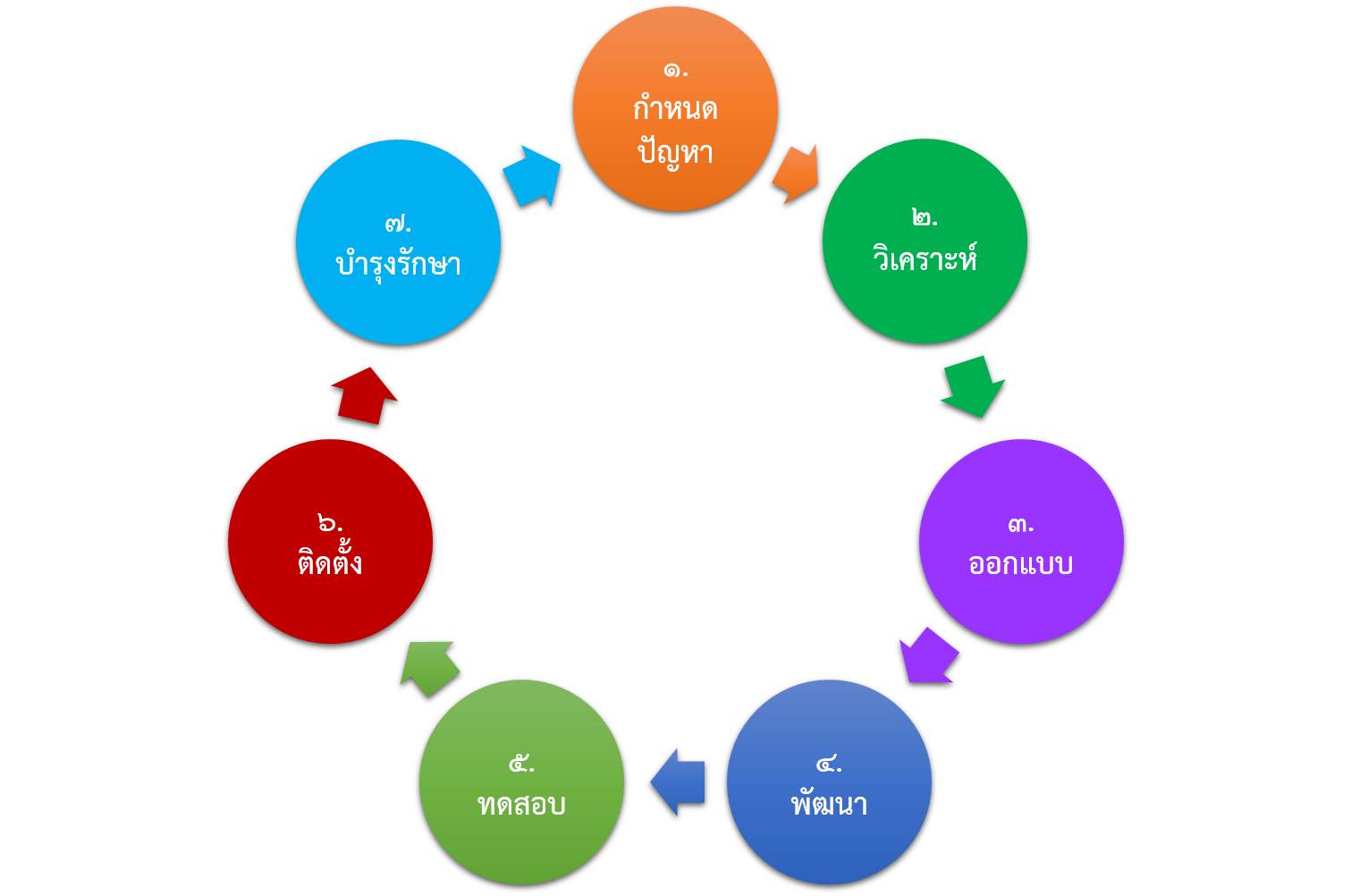 ขั้นตอนการดำเนินงานกำหนดปัญหา- ข้อมูลตัวชี้วัดไม่ตรงกัน- ข้อมูลสูญหาย- มีความล่าช้าในการร้องขอข้อมูล- ข้อมูลอยู่แบบกระจัดกระจายตามหน่วยงานต่างๆ2. วิเคราะห์- ระบบงานใหม่ต้องการเป็นแบบออนไลน์ เนื่องจากสามารถแก้ปัญหาจากระบบงานเดิมได้เป็นอย่างดี
- สร้างแบบจำลอง System Flowchart,Data Flow Diagram, ER-Diagram3. ออกแบบ- เลือกคอมพิวเตอร์ฮาร์ดแวร์และซอฟต์แวร์
- ออกแบบ Input และ Output ตามข้อเสนอแนะของผู้ใช้งาน
- ออกแบบไฟล์ฐานข้อมูล4. พัฒนา- พัฒนาโปรแกรมตามที่ได้วิเคราะห์และออกแบบไว้- เลือกใช้ภาษา php,ฐานข้อมูล MySQL- สร้างเอกสารโปรแกรม	5. ทดสอบ		- ทดสอบการใช้งานโปรแกรม ในระยะเวลา 1 เดือน 		- นำข้อบกพร่องของโปรแกรมมาดำเนินการปรับปรุงแก้ไข	6. ติดตั้ง		- นำโปรแกรมขึ้นสู่ web server เพื่อใช้งานจริง- จัดเตรียมคู่มือการใช้งานและฝึกอบรมให้กับผู้ใช้งานโปรแกรม
	7. บำรุงรักษา
		- เข้าใจปัญหา- กำหนดสิ่งที่จะต้องได้รับการแก้ไข
- แก้ไขโปรแกรมตามที่ได้กำหนดไว้
- ทดสอบโปรแกรม- แก้ไขเอกสาร คู่มือ
- นำโปรแกรมที่ได้รับการแก้ไขไปใช้งาน	5.2 ฐานข้อมูลโปรแกรม มีทั้งหมด 4 ตารางข้อมูล คือ 1. แผนก 2. ผู้ใช้งาน 3. ผลการดำเนินงาน 4. ตัวชี้วัดต่างๆ ดังรูป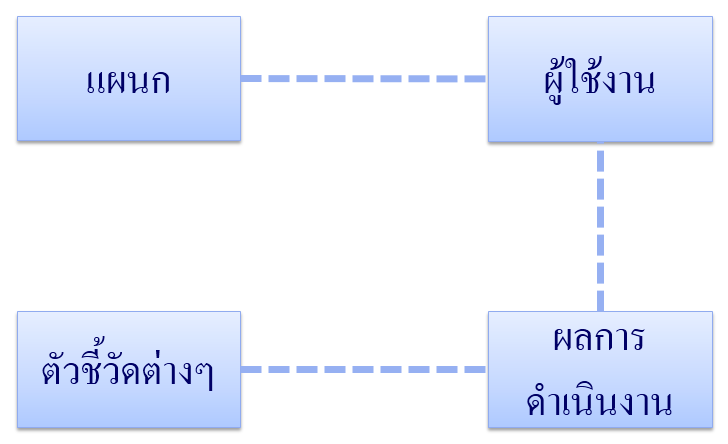 5.3 การส่งข้อมูล ในการส่งข้อมูลเข้าในโปรแกรมนั้น ผู้ใช้งานจะลงข้อมูลผลการดำเนินงานของแต่ละตัวชี้วัดต่างๆ ลงในโปรแกรม โดยการลงข้อมูลผ่านโปรแกรมเบราว์เซอร์ (browser) จากนั้นจะส่งข้อมูลไปยังเครื่อง web server หลังจากนั้น เครื่อง web server จะบันทึกข้อมูลต่างๆ ลงในฐานข้อมูล (Database) ที่อยู่ในเครื่อง web server ถือเป็นการเสร็จสิ้นกระบวนการส่งข้อมูลจากผู้ใช้งานลงในฐานข้อมูลของโปรแกรม ดังรูป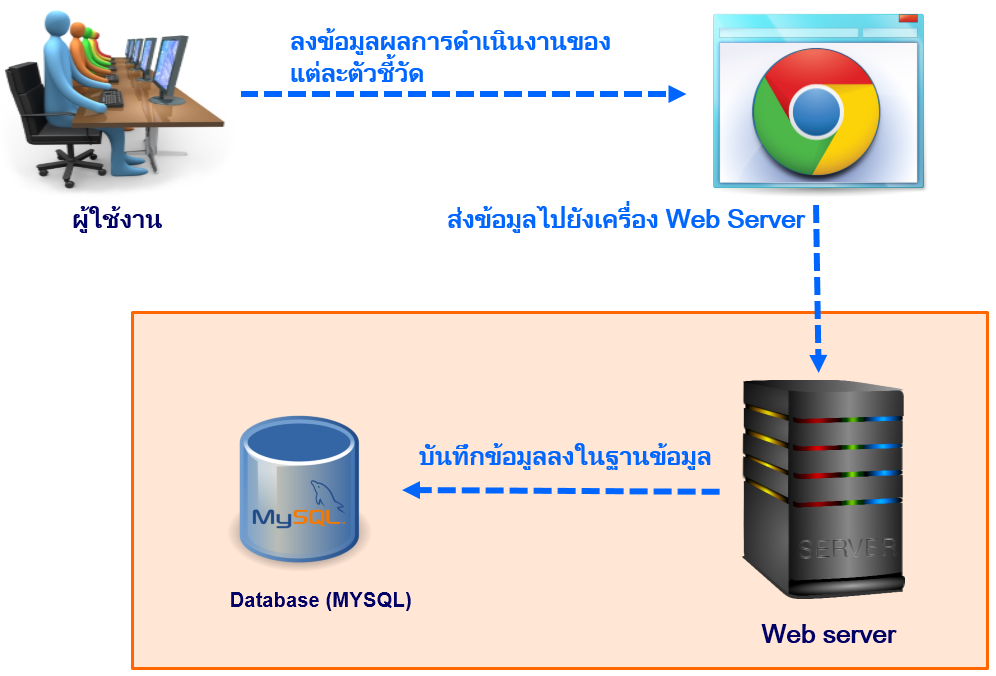 	5.4 การประมวลผลข้อมูล  ในการประมวลผลข้อมูลนั้น เริ่มแรกให้ผู้ใช้งานเลือกตัวชี้วัดที่ต้องการประมวลผลโดยการเปิดโปรแกรมเบราว์เซอร์ (browser) หลังจากนั้นจะส่งข้อมูลที่ผู้ใช้งานเลือกไปยังเครื่อง web server ซึ่ง web server จะร้องขอข้อมูลไปยัง ฐานข้อมูลที่อยู่ภายในเครื่อง web server และเมื่อได้ข้อมูลมาแล้ว ก็จะประมวลผลการทำงานต่างๆ และนำผลการประมวลผลนั้นออกมาในรูปแบบของตัวเลข และกราฟ ให้ผู้ใช้งานได้รับรู้ต่อไป ดังรูป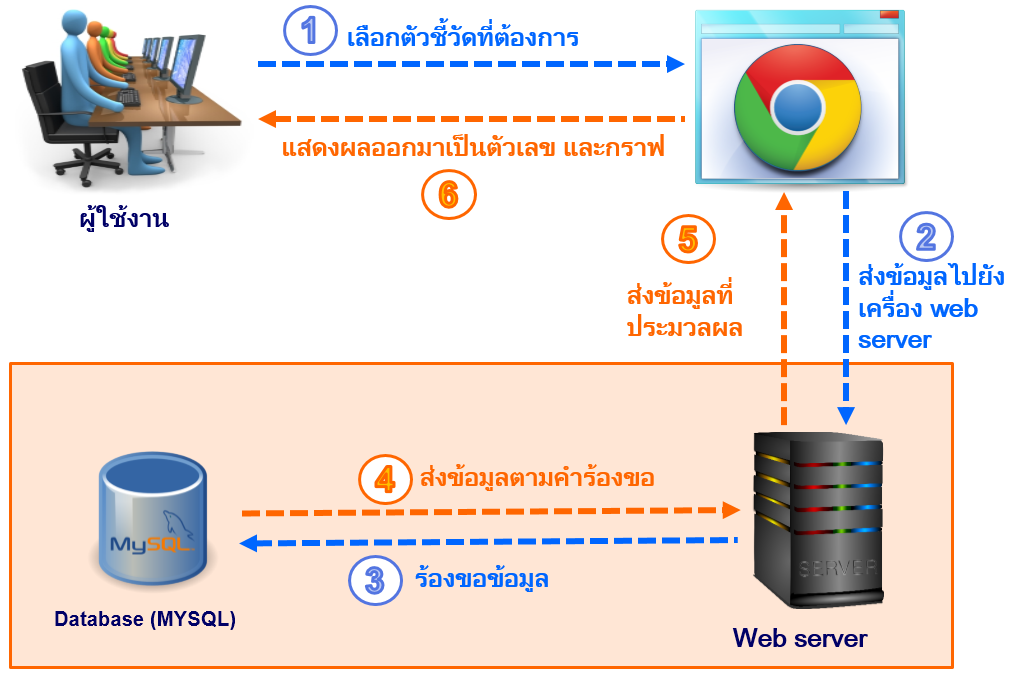 		5.5 หน้าจอโปรแกรม 			- เพิ่มข้อมูลตัวชี้วัด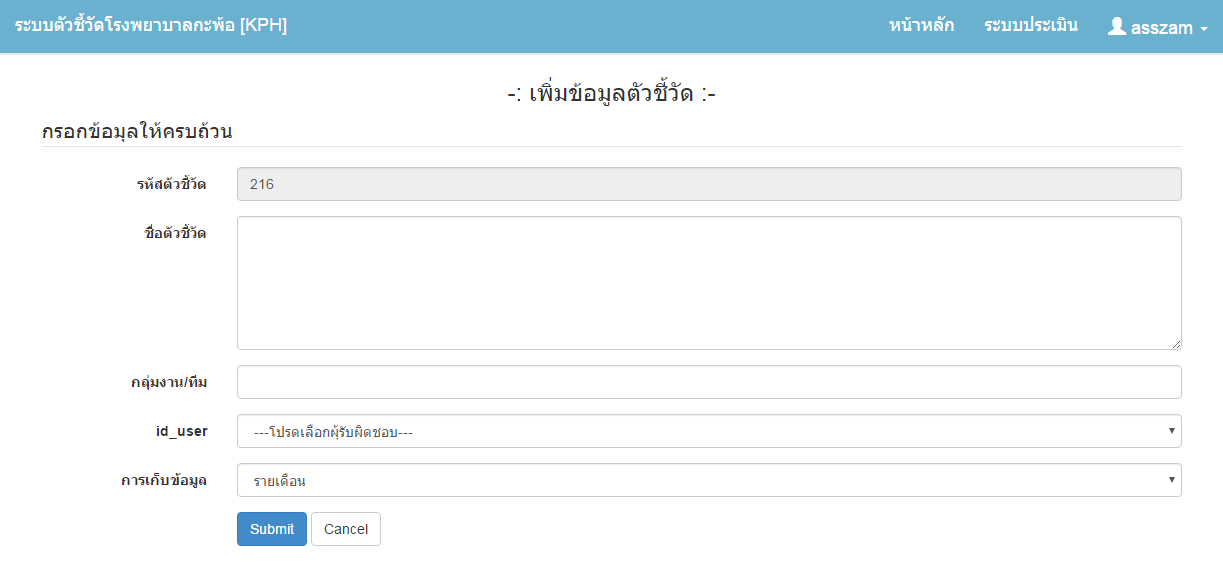 - แสดงตัวชี้วัดที่รับผิดชอบ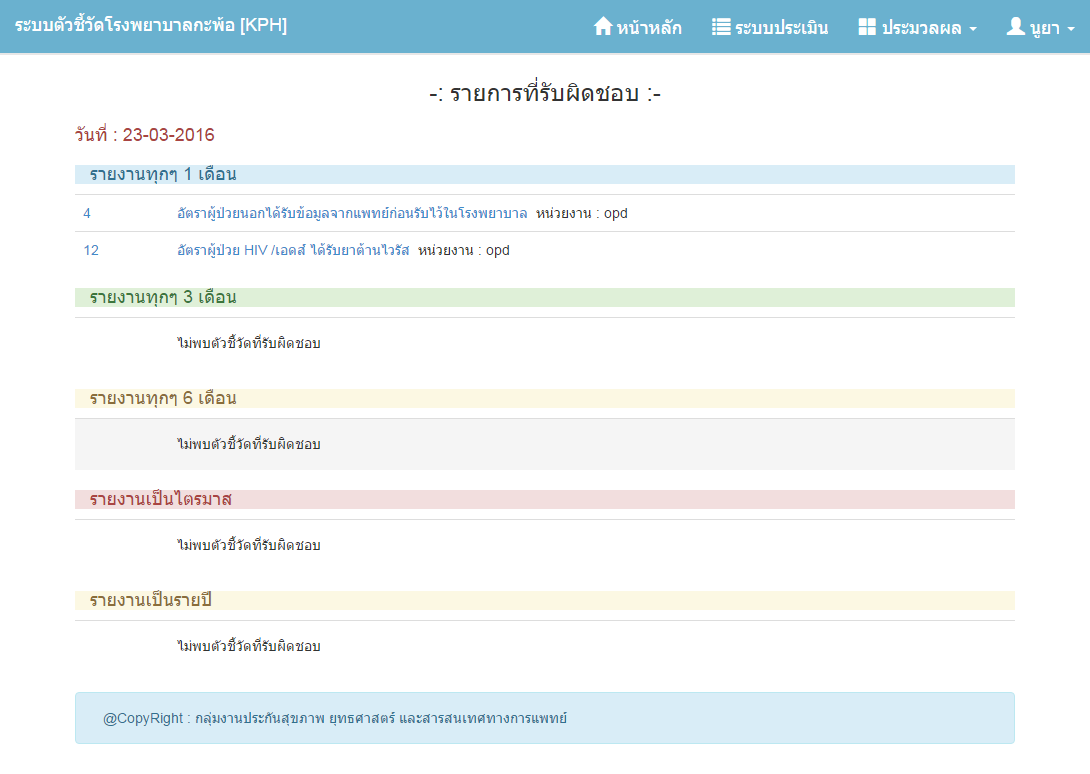 -  บันทึกข้อมูลผลการดำเนินงาน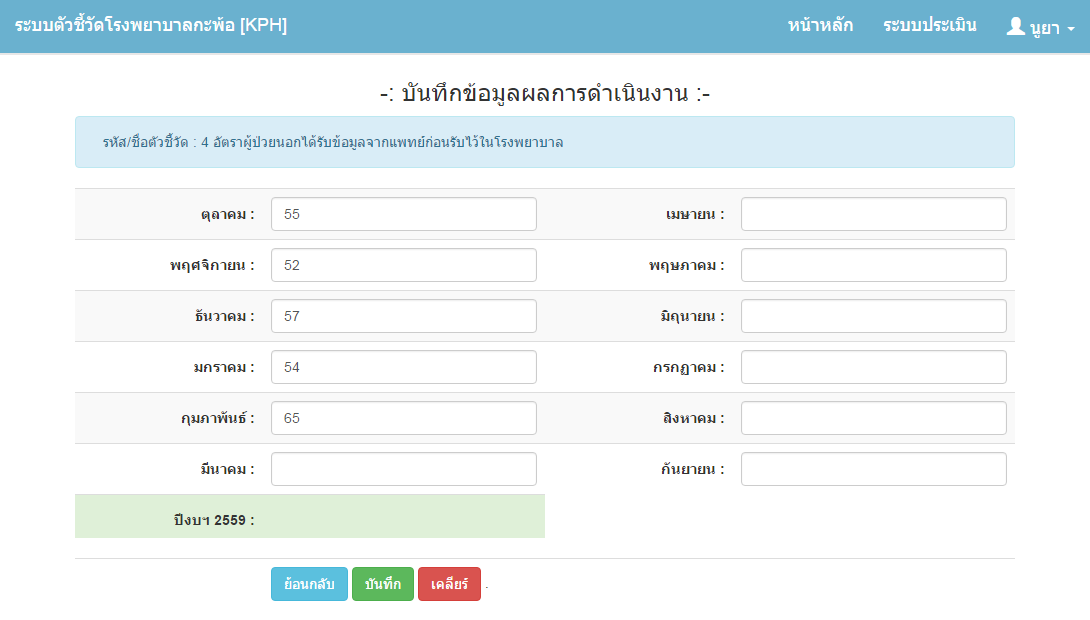 			- การแสดงผลในรูปแบบตาราง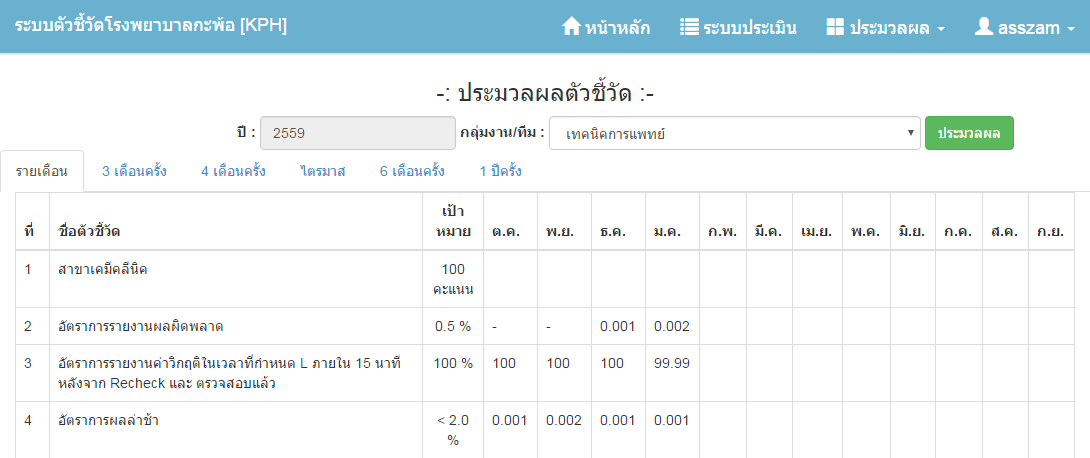 			- การแสดงผลในรูปแบบกราฟ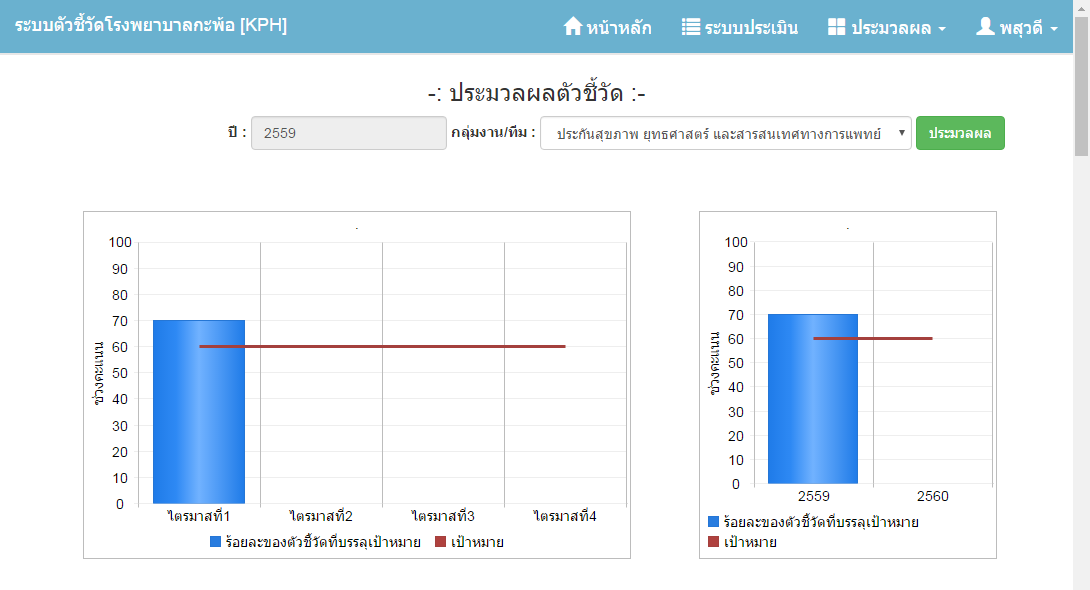 6. ผลลัพธ์- สามารถลดเวลาในการประมวลผลตัวชี้วัดได้รวดเร็วมากยิ่งขึ้น และลดเวลาในการขอข้อมูลตัวชี้วัดของแผนกหรือกลุ่มงานต่างๆ- พยาบาลและเจ้าหน้าที่มีความพึงใจในการใช้โปรแกรม M & E เมื่อป้อนข้อมูลการดำเนินงานในแต่ละตัวชี้วัด- เจ้าหน้าที่เข้าถึงข้อมูลของตัวชี้วัดได้มากยิ่งขึ้น และเมื่อพบข้อมูลของตัวชี้วัดที่ไม่ผ่านมาตรฐาน สามารถรับรู้ได้ทันทีที่ประมวลผล- เจ้าหน้าที่สารสนเทศสามารถพัฒนาขีดความสามารถในด้านการพัฒนา Software และส่งเสริมให้เจ้าหน้าที่ในโรงพยาบาลใช้เทคโนโลยีในการทำงานได้อย่างเต็มประสิทธิภาพบทเรียนที่ได้รับ : การที่เราจะเข้าถึงข้อมูลได้รวดเร็ว ถูกต้อง น่าเชื่อถือ และมีประสิทธิภาพได้นั้น ต้องทำในรูปแบบของออนไลน์7. การต่อยอดในพัฒนางานต่อไป- แจ้งผู้รับผิดชอบตัวชี้วัดผ่าน SMS/line/facebook เมื่อถึงเวลาบันทึกข้อมูล- พัฒนาโปรแกรมเป็นระบบ Android และ IOS- เชื่อมโยงข้อมูลกับโปรแกรม Hos Xp (บางตัวชี้วัด)ตัวชี้วัดเป้าหมายการเก็บข้อมูลในรูปแบบโปรแกรมการเก็บข้อมูลในรูปแบบโปรแกรมตัวชี้วัดเป้าหมายไตรมาส 1(ต.ค. 58- ธ.ค. 58)ไตรมาส 2(ม.ค. 59- มี.ค. 59)1. เจ้าหน้าที่มีความพึงพอใจต่อการใช้งาน 90 %85 %91 %๒. เจ้าหน้าที่บันทึกข้อมูลตรงต่อเวลา1 สัปดาห์
 (หลังจากถึงเวลาบันทึก)4 สัปดาห์1 สัปดาห์3. ข้อมูลมีความถูกต้อง น่าเชื่อถือ90 %87 %97 %